Date: 			Venue:		Moorabool Shire Council Darley Office			182 Hallets Way Darley VIC, 			Please refer to attached mapSponsors:  		Central Highlands Excavations			DeNeefe Signs – Tour of Moorabool Shire Council Facility and Sponsors’ displays - Acknowledgement of Sponsors and formal presentation by Phil Jeffrey and Sam Romaszko – Short Reports from State President IPWEA and CEO MWOA  – Sponsors’ Presentations – (Products displayed on site) – Presentation from Dean Nuttall –  Rally – Meal at Bacchus Marsh Golf Club ()CloseRSVP by IPWEA responses to Leigh Ditchfield  email: lhdcon@bigpond.comMWOA responses to Karen Bandy Mob 0418 513126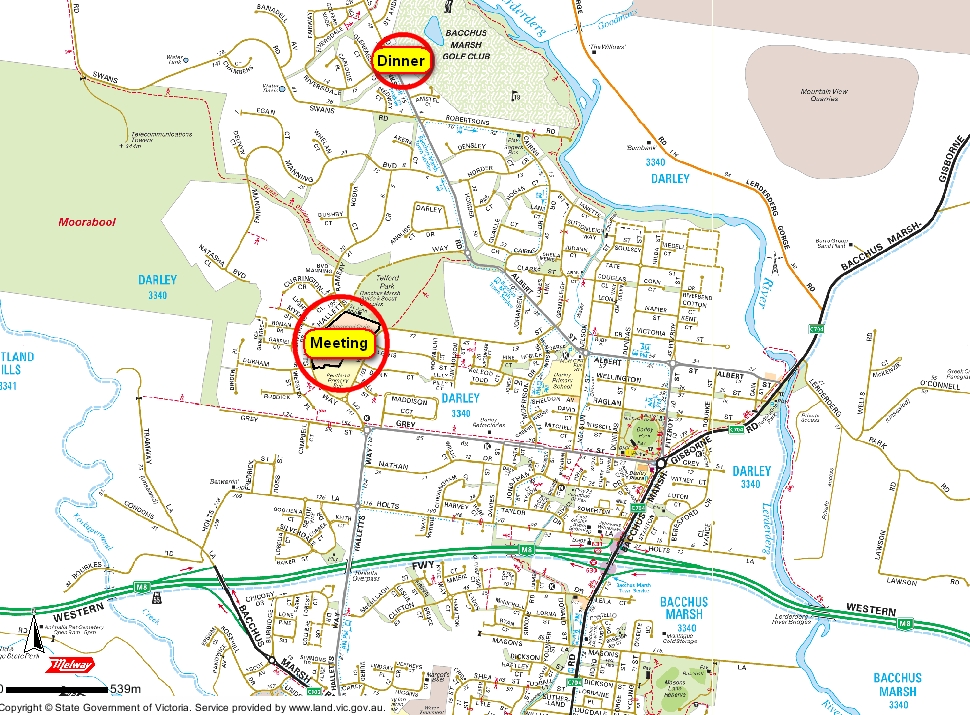 PROGRAM FOR JOINT MEETING